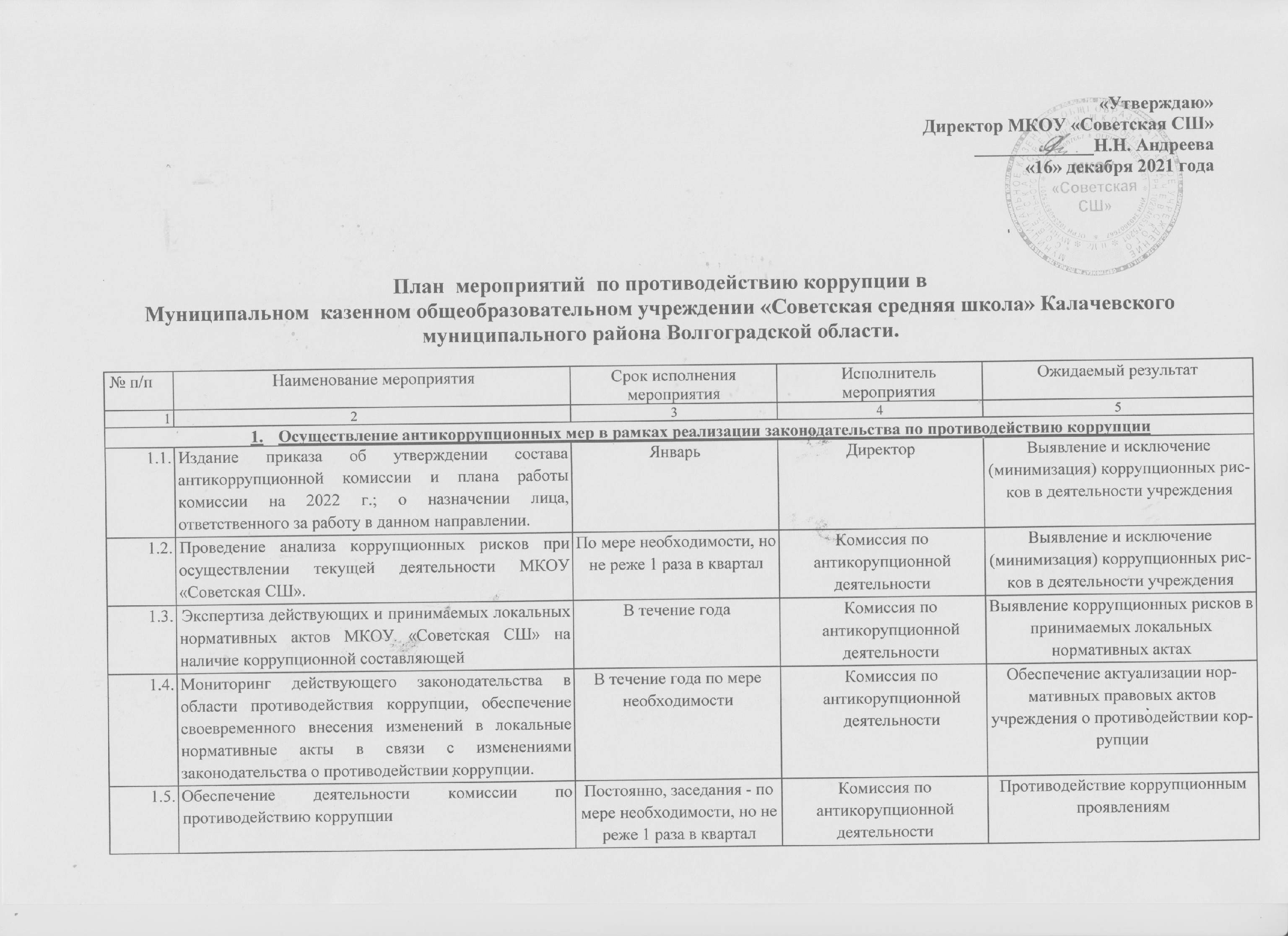 
Муниципальном  казенном общеобразовательном учреждении «Советская средняя школа» Калачевского муниципального района Волгоградской области. 1.6.1.6.Проведение работы по выявлению случаев возникновения конфликта интересов, одной из сторон которого являются сотрудники   МКОУ «Советская СШ»,   принятие   мер   по предотвращению и урегулированию конфликта интересов и мер   ответственности   к   сотрудникам   учреждения,   не урегулировавшим конфликт интересов, а также по преданию гласности каждого случая конфликта интересовПроведение работы по выявлению случаев возникновения конфликта интересов, одной из сторон которого являются сотрудники   МКОУ «Советская СШ»,   принятие   мер   по предотвращению и урегулированию конфликта интересов и мер   ответственности   к   сотрудникам   учреждения,   не урегулировавшим конфликт интересов, а также по преданию гласности каждого случая конфликта интересовВ течение годаКомиссия по антикорупционной деятельностиПротиводействие коррупционным проявлениям1.7.1.7.Обеспечение соблюдений правил приема и отчисления учащихся из УчрежденияОбеспечение соблюдений правил приема и отчисления учащихся из УчрежденияВ течение годаКомиссия по антикорупционной деятельностиПротиводействие коррупционным проявлениям1.8.1.8.Организация постоянного контроля  получения, учета, хранения, заполнения и порядка выдачи документов.Определение ответственности должностных лиц.Организация постоянного контроля  получения, учета, хранения, заполнения и порядка выдачи документов.Определение ответственности должностных лиц.В течение годаКомиссия по антикорупционной деятельностиПротиводействие коррупционным проявлениям1.9.1.9.Контроль  осуществления набора на  обучение  по образовательным программам МКОУ «Советская СШ»Контроль  осуществления набора на  обучение  по образовательным программам МКОУ «Советская СШ»В течение годаКомиссия по антикорупционной деятельностиПротиводействие коррупционным проявлениям1.10.1.10.Осуществление личного приема граждан директором МКОУ «Советская СШ»  по вопросам проявления коррупции и правонарушенийОсуществление личного приема граждан директором МКОУ «Советская СШ»  по вопросам проявления коррупции и правонарушенийВ течение годаКомиссия по антикорупционной деятельностиПротиводействие коррупционным проявлениям1.11.1.11.Осуществление внутреннего финансового контроля  операций с бюджетными средствами, контроля    использования внебюджетных средствОсуществление внутреннего финансового контроля  операций с бюджетными средствами, контроля    использования внебюджетных средствВ течение годаКомиссия по антикорупционной деятельностиПротиводействие коррупционным проявлениям1.12.1.12.Соблюдение условий, процедур и механизмов государственных закупок, осуществляемых МОУ  ДО ЦВР         Соблюдение условий, процедур и механизмов государственных закупок, осуществляемых МОУ  ДО ЦВР         В течение годаКомиссия по антикорупционной деятельностиПротиводействие коррупционным проявлениям1.13.1.13.Анализ жалоб и обращений граждан, поступающих через системы общего пользования (почтовый, электронный адреса, телефон) на действия (бездействия) работников учреждения на наличие в них сведений о фактах коррупцииАнализ жалоб и обращений граждан, поступающих через системы общего пользования (почтовый, электронный адреса, телефон) на действия (бездействия) работников учреждения на наличие в них сведений о фактах коррупцииПо мере поступления обращенийКомиссия по антикорупционной деятельностиОбеспечение противодействия коррупционным проявлениям1.14.1.14.Принятие мер по устранению нарушений антикоррупционного законодательства, причин и условий проявления коррупции в МКОУ «Советская СШ», указанных в судебных актах, актах прокурорского реагирования, представлениях правоохранительных органов.Принятие мер по устранению нарушений антикоррупционного законодательства, причин и условий проявления коррупции в МКОУ «Советская СШ», указанных в судебных актах, актах прокурорского реагирования, представлениях правоохранительных органов.В случае поступления обращенийКомиссия по антикорупционной деятельностиОбеспечение противодействия коррупционным проявлениямАнтикоррупционное просвещение и образованиеАнтикоррупционное просвещение и образованиеАнтикоррупционное просвещение и образованиеАнтикоррупционное просвещение и образованиеАнтикоррупционное просвещение и образованиеАнтикоррупционное просвещение и образованиеАнтикоррупционное просвещение и образование 2.1.Рассмотрение вопросов о противодействии коррупции, об эффективности принимаемых мер в противодействии коррупции на собрании трудового коллектива, педагогического совета.Рассмотрение вопросов о противодействии коррупции, об эффективности принимаемых мер в противодействии коррупции на собрании трудового коллектива, педагогического совета.В течение годаВ течение годаКомиссия по антикорупционной деятельностиФормирование антикоррупционного мировоззрения и повышение общего уровня правосознания сотрудников учреждения2.2.Проведение разъяснительной работы с сотрудниками учреждения о порядке и особенностях исполнения запретов, требований и ограничений, исполнения обязанностей, установленных в целях противодействия коррупцииПроведение разъяснительной работы с сотрудниками учреждения о порядке и особенностях исполнения запретов, требований и ограничений, исполнения обязанностей, установленных в целях противодействия коррупцииПостоянноПостоянноКомиссия по антикорупционной деятельностиФормирование антикоррупционного мировоззрения и правосознания у сотрудников учреждения2.3.Организация работы по уведомлению сотрудниками МКОУ «Советская СШ» директора в случае обращения к ним в целях склонения к совершению коррупционных правонарушений и проверке сведений, содержащихся в указанных обращенияхОрганизация работы по уведомлению сотрудниками МКОУ «Советская СШ» директора в случае обращения к ним в целях склонения к совершению коррупционных правонарушений и проверке сведений, содержащихся в указанных обращенияхВ течение годаВ течение годаКомиссия по антикорупционной деятельностиФормирование антикоррупционного мировоззрения и повышение общего уровня правосознания сотрудников учреждения2.4.Проведение занятий по вопросам соблюдения законодательства о противодействии коррупции с вновь принятыми сотрудниками УчрежденияПроведение занятий по вопросам соблюдения законодательства о противодействии коррупции с вновь принятыми сотрудниками УчрежденияПри поступлении на работуПри поступлении на работуКомиссия по антикорупционной деятельностиФормирование антикоррупцион-
ного мировоззрения и повышение
общего уровня правосознания и
правовой культуры сотрудников учреждения2.5.Достоверное информирование об услугах Учреждения, согласно Муниципального задания. Своевременное размещение данной информации на сайте ОУ.Достоверное информирование об услугах Учреждения, согласно Муниципального задания. Своевременное размещение данной информации на сайте ОУ.В течение годаВ течение годаКомиссия по антикорупционной деятельностиФормирование антикоррупцион-
ного мировоззрения и повышение
общего уровня правосознания и
правовой культуры сотрудников учреждения2.6.Проведение проверок достоверности представляемых работниками персональных данных и иных сведений при поступлении на работу, проведение мероприятий по защите служебной информации.Проведение проверок достоверности представляемых работниками персональных данных и иных сведений при поступлении на работу, проведение мероприятий по защите служебной информации.В течение годаВ течение годаДиректор Формирование антикоррупцион-
ного мировоззрения и повышение
общего уровня правосознания и
правовой культуры сотрудников учреждения2.7.Осуществление контроля  полноты и качества расходования бюджетных денег согласно плана финансово-хозяйственной деятельности Учреждения. Произведение анализа ежегодных отчетов о расходовании денежных средств в МКОУ «Советская СШ». Проведение отчетов по расходованию внебюджетных средств перед советом родителей.Осуществление контроля  полноты и качества расходования бюджетных денег согласно плана финансово-хозяйственной деятельности Учреждения. Произведение анализа ежегодных отчетов о расходовании денежных средств в МКОУ «Советская СШ». Проведение отчетов по расходованию внебюджетных средств перед советом родителей.В течение годаВ течение годаДиректорФормирование антикоррупцион-
ного мировоззрения и повышение
общего уровня правосознания и
правовой культуры сотрудников учрежденияАнтикоррупционная пропагандаАнтикоррупционная пропагандаАнтикоррупционная пропагандаАнтикоррупционная пропагандаАнтикоррупционная пропагандаАнтикоррупционная пропагандаАнтикоррупционная пропаганда3.1.Информирование участников образовательных отношений и общественности о ходе реализации антикоррупционной политики в МКОУ «Советская СШ»  через размещение информации на сайте ОУ.Информирование участников образовательных отношений и общественности о ходе реализации антикоррупционной политики в МКОУ «Советская СШ»  через размещение информации на сайте ОУ.В течение годаВ течение годаКомиссия по антикорупционной деятельностиПовышение информационной открытости деятельности учреждения по противодействию коррупции3.2.Размещение и актуализация в помещениях учреждения информационных и просветительских материалов по вопросам формирования антикоррупционного поведения сотрудников учреждения и гражданРазмещение и актуализация в помещениях учреждения информационных и просветительских материалов по вопросам формирования антикоррупционного поведения сотрудников учреждения и гражданВ течение годаВ течение годаРуководители   отделовОбеспечение наглядности деятельности по противодействию коррупцииВзаимодействие с правоохранительными органами, органами государственной власти Волгоградской области, органами местного самоуправления муниципальных образований Волгоградской  области, общественными объединениями и иными организациями в целях противодействия коррупцииВзаимодействие с правоохранительными органами, органами государственной власти Волгоградской области, органами местного самоуправления муниципальных образований Волгоградской  области, общественными объединениями и иными организациями в целях противодействия коррупцииВзаимодействие с правоохранительными органами, органами государственной власти Волгоградской области, органами местного самоуправления муниципальных образований Волгоградской  области, общественными объединениями и иными организациями в целях противодействия коррупцииВзаимодействие с правоохранительными органами, органами государственной власти Волгоградской области, органами местного самоуправления муниципальных образований Волгоградской  области, общественными объединениями и иными организациями в целях противодействия коррупцииВзаимодействие с правоохранительными органами, органами государственной власти Волгоградской области, органами местного самоуправления муниципальных образований Волгоградской  области, общественными объединениями и иными организациями в целях противодействия коррупцииВзаимодействие с правоохранительными органами, органами государственной власти Волгоградской области, органами местного самоуправления муниципальных образований Волгоградской  области, общественными объединениями и иными организациями в целях противодействия коррупцииВзаимодействие с правоохранительными органами, органами государственной власти Волгоградской области, органами местного самоуправления муниципальных образований Волгоградской  области, общественными объединениями и иными организациями в целях противодействия коррупции4.1.Организация взаимодействия с правоохранительными органами, органами прокуратуры, по вопросам противодействия коррупции, в том числе несоблюдения сотрудниками учреждения ограничений и запретов, требований о предотвращении или об урегулировании конфликта интересов либо неисполнения обязанностей, установленных в целях противодействия коррупцииОрганизация взаимодействия с правоохранительными органами, органами прокуратуры, по вопросам противодействия коррупции, в том числе несоблюдения сотрудниками учреждения ограничений и запретов, требований о предотвращении или об урегулировании конфликта интересов либо неисполнения обязанностей, установленных в целях противодействия коррупцииВ течение годаВ течение годаКомиссия по антикорупционной деятельностиОбеспечение координации деятельности по противодействию коррупции4.2.Проведение анализа публикаций в СМИ, обращений граждан и организаций, поступивших на  ПОС по вопросам противодействия коррупции, на предмет содержания информации о фактах проявления коррупции, с целью принятия мер по их устранению и предотвращениюПроведение анализа публикаций в СМИ, обращений граждан и организаций, поступивших на  ПОС по вопросам противодействия коррупции, на предмет содержания информации о фактах проявления коррупции, с целью принятия мер по их устранению и предотвращениюЕжеквартально, до 25 числа месяца, следующего за отчетным периодомЕжеквартально, до 25 числа месяца, следующего за отчетным периодомКомиссия по антикорупционной деятельностиОбеспечение противодействия коррупционным проявлениям